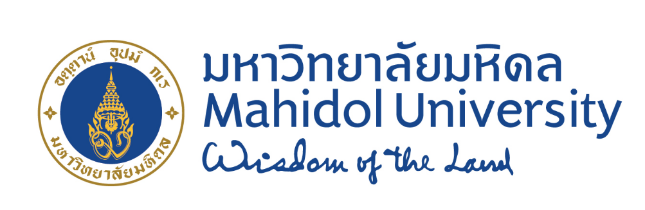 Confidential Progress Report on the Research Project Awarded by Mahidol University No. .......... Month........................Year ...........- Month......................Year. ...........1. The research grant is approved as of the fiscal year ……………..............................2. Project Title: 	(Thai).................................................................................................................           	(English).......................................................................................................................3. Project Leader’s name..............................................................................................................	Contact Address: ............................................................................................................	Tel: ................................. Fax: ................................. E-mail: …………..........................4. The entire project period: .................................................... years     The project begins from Month ................Year........... to Month ....................Year .............5. The entire project budget …......THB ....................... (If it is the continuous project, please specify the grant on an annual basis.)	Year 1 (B.E. 25......) .........THB .........................................		Year 2 (B.E. 25......) .........THB .........................................		Year 3 (B.E. 25......) .........THB .........................................	6. Objectives/major results of the project	This section describes the major work results of the project and the person (e.g. a group of people, work unit, organization, or industrial company) who will gain benefits from the project and who will adopt the work results.   7. Activity-oriented objectives 	This section explicates what the project examines, to solve a problem or to achieve goal-oriented objectives, and to respond to the research plan of the research project.  8. Potential benefits of the project, please specify clearly, for example, 8.1 The research project can lead to impact in what aspects and how (for example, before the research project, the productivity is low and the cost is high, thereby resulting in economic loss, especially for imported products. After this research project exists, how does it help to solve such problems and provide opportunities? In addition, it is interesting to know how the research project assists in ameliorating potentialities in manufacturing/competition of goods, domestic services, and values.) Or,     8.2 How and in what way does the research project partly alter lifestyle, social structure, environment, or public health? Or, 8.3 For the research project with technological development, explain what advantages or disadvantages the selected technologies or options have that outdo existing approaches and other forms and how?   9. Academic details gained from the research project	9.1 The progress of research at the time of reporting	This portion is deemed the major part of the report, please describe all details accurately and clearly. For this section, the researcher shall elaborate on the progress of the research, by introducing the readers from the beginning and a summary of the previous progress report, before present the current progress report by describing   Research methodology Experiment result: In reporting the results, the researcher should identify the scientific data gained from the research.  If there are illustrations, diagrams, tables, data analyses, and any other data, put them into the report.  Moreover, the researcher should elucidate the planned research compared to the research results at the time of reporting as well as the features of work that will be further implemented in this research project.   Experimental results and discussions International collaboration (Please specify the name of the researcher, the institute, the activities, the mobility of the Thai researchers to abroad, the mobility of foreign researchers to Thailand, the online meeting, etc.)9.2 Table which shows progress of the research result In addition to the details in the Item 9.1, the researcher shall present the table showing the progress of the research result in Table 9.1 as well.Table 9.1 Progress of the research result at the time or reporting compared to the research plan of the entire project.                    The whole planned research project	                   The research results until nowTable 9.2 Performance result target in each period of timeDoes the work as successful as proposed? In this section, the researcher explicates whether the research is achieved as the goal proposed or not? If not, the researcher should specify reasons and problems of the research study.  Difficulties or problemsIn this section, the researcher should state difficulties, problems, and the cause of the research result delay.  Guidelines for problem solving and difficulty reduction In this section, the researcher should verify a way to solve problems and overcome all difficulties during the research conduct in order to prevent these problems to carry on.     10. Budget details (specify detail in each section clearly) Budget of the fiscal year:  ....................................... (B.E. 25......), amounting to ........THB.........................Budget of the previous installment:  ....................... (B.E. 25......), amounting to ........THB.........................Table 10.1 Budget details	The next installment to be reimbursed (No. ...............), amounting to ...THB.........................	The durable goods already purchased (if any) .........................................................................11. A summary of the implemented research results (not more than an A4 page)	In the event of the continuous project, the researcher should summarize the implemented research results, but not longer than an A4 page.     12. The research result equals …………… % of the whole research project. 13. Other research results from the research project	The researcher should report other research results in accord with the list in Table 13.1 consisting of work result format, student production, patent, and research result presentation.  Table 13.1 Other research results from the research projectSignature...................................... Principle investigatorDate: .............../................/...............	                                                                                  Details of the PlanProgress of the Research ResultProgress of the Research ResultResults Details of the PlanYear 1 (B.E. 25......)Year 2 (B.E. 25......)Results Details of the PlanMonths9thMonths18th Results 1. ........................2. .........................3. ……………….MonthsExpected OutcomeActual Outcome918Budget detailsReceived budget(THB)Spent expenses (THB)Balance(THB)1. Personnel budget   2. Operation budget 3. Equipment or laboratory renovation budgetTotalResearch Result Description1. Research result format, e.g. model of product/cutting edge procedure/state-of-the-art technology/knowledge body 1. Research result format, e.g. model of product/cutting edge procedure/state-of-the-art technology/knowledge body   No clear research result   No clear research result   Clear research result as follows (specify a brief detail of each format)  Clear research result as follows (specify a brief detail of each format)          Product model/Prototype………………………………………………………………………………          Cutting edge procedure/               Process………………………………………………………………………………          State-of-the-art technology......................................................................................................................          Body of Knowledge .....................................................................................................................Commercial aspect (state company/organization/institution and a brief activity to which the research result is applied)  a. Already implemented ............................................................ b. Under implementation ......................................................................... c. There is still no commercialization of the research output            There is an implementation plan on Day/Month/Year ..................... If there is a need for the University to coordinate with the private or government sectors, please let the University know.             Others, please specify........................................................................          Product model/Prototype………………………………………………………………………………          Cutting edge procedure/               Process………………………………………………………………………………          State-of-the-art technology......................................................................................................................          Body of Knowledge .....................................................................................................................Public interest aspect (specify Case 1 and/or 2)         1.2.1 Case 1 refers to the process in which the research result is transferred to the government/private/community/group of people without expecting on a non-profit basis (please specify the work unit/community/group of people who gain benefits from such research results together with a brief activity of the research result application)          1.2.2 Case 2 refers to the dissemination of the research result through conference/seminar/training (please specify the conference title, Day/Month/Year of the event, and the venue)    a. Already implemented ............................................................ b. Under implementation ......................................................................... c. There is still no commercialization of the research result            There is an implementation plan on Day/Month/Year .....................If there is a need for the University to coordinate with the private or government sectors, please let the University know.                Others, please specify........................................................................Remark: if there is more than one form of the research output, the researcher should state the application in each format, for example, Project A. has 2 forms which are 1) product prototype and 2) state-of-the-art technology, the researcher, then, needs to state application of both types.      2. Student mentoring   2. Student mentoring No student mentoring in this project No student mentoring in this project There is student mentoring in this project.    Master’s Degree……persons    Ph.D. Degree……personsState student’s name/degree/special problem-research-thesis/study status (studying or already graduated) Studying Passed Thesis proposal examination 
Date of examination ………………… .. Passed Qualification examinationDate of examination ………………… .. On the process of research abroad (Specify country) …………………..……… .. Already graduated 
Date of Graduation ………………………. Research ResultDescription3. Patent3. Patent 3.1 Obtain a patentState the research result format that is applying for a patent, day/month/year of the application, no. of a patent, and the country of obtaining a patent. 3.2 Applying for a patent State the research result format that is applying for a patent, day/month/year of the application, filing number of a patent, and the country of obtaining a patent 3.3 Preparing patent applicationState the research result format that is applying for a patent. 3.4 Not applying for a patent yet a. Require consultancy of the patent officer of the University Others, please specify ........................................................................4. Research result presentation4. Research result presentation4. Research result presentation 4.1 No research result presentation 4.1 No research result presentation 4.1 No research result presentation 4.2  Research result presentation in the following format 4.2  Research result presentation in the following format 4.2  Research result presentation in the following format       4.2.1 Academic article 4.2.1.1 JournalStatus a.  National (State the researcher and/or co-researcher, year, title, journal, year, volume, no., and page numbers)  In preparation Submitted Accepted, In press Published b.  International (State  the researcher and/or co-researcher, year, title, journal, year, volume, no., and page numbers) In preparation Submitted Accepted, In press Published 4.2.1.2 Book/Manual/Textbook a. Thai (State the author and/or co-author, year, title, journal, year, volume, no., and page numbers) In preparation Published b. English (State the author and/or co-author, year, title, journal, year, volume, no., and page numbers) In preparation PublishedResearch ResultDescription 4.2.1.3 Conference documentations a. National (State the researcher’s name and/or co-researcher’s name, research title, conference title, Day/Month/Year of the conference and venue)          Proceedings                   Book of Abstracts b. International (State the researcher’s name and/or co-researcher’s name, research title, conference title, Day/Month/Year of the conference and venue)          Proceedings                   Book of AbstractsResearch ResultDescription4.3 Academic Conference a. National (State the researcher’s name and/or co-researcher’s name, research title, conference title, Day/Month/Year of the conference and venue)          Oral Presentation         Poster Session b. International (State the researcher’s name and/or co-researcher’s name, research title, conference title, Day/Month/Year of the conference and venue)         1. Domestic Conference           Oral Presentation         Poster Session         2.  International Conference           Oral Presentation         Poster Session5.  Award/Certificate from this research result5.  Award/Certificate from this research result  No Award/Certificate   No Award/Certificate  Award/Certificate Award/Certificate          Local(State the award/certificate name, the research result that leads to such honor, obtained, the organization providing such award, and Day/Month/Year of being awarded.)            International(State the award/certificate name, the research result that leads to such honor, obtained, the organization providing such award, and Day/Month/Year of being awarded.)  6. International collaboration (Please specify the name of the researcher, the institute, the activities, the number of research papers published together, etc.)................................................................................................................................................................................................................................................................................................6. International collaboration (Please specify the name of the researcher, the institute, the activities, the number of research papers published together, etc.)................................................................................................................................................................................................................................................................................................